DISCLOSURE OF INFORMATION ON LEAD-BASED PAINT AND/OR LEAD-BASED PAINT HAZARDS REO Case #:Loan #:Property Address:Lead Warning StatementEvery purchaser of any interest in residential real property on which a residential dwelling was built prior to 1978 is notified that such property may present exposure to lead from lead-based paint that may place young children at risk of developing lead poisoning. Lead poisoning in young children may produce permanent neurological damage, including learning disabilities, reduced intelligence quotient, behavioral problems, and impaired memory. Lead poisoning also poses a particular risk to pregnant women. The seller of any interest in residential real property is required to provide the buyer with any information on lead-based paint hazards from risk assessments or inspections in the seller's possession and notify the buyer of any known lead-based paint hazards. A risk assessment or inspection for possible lead-based paint hazards is recommended prior to purchase, at purchaser's expense.____________________________________________________________________________________________________Seller's Disclosure (initial)Presence of lead-based paint and/or lead-based paint hazards (check one below):Known lead-based paint and/or lead-based paint hazards are present in the housing (explain):Seller has no knowledge of lead-based paint and/or lead-based paint hazards in the housing.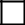 Records and reports available to the seller (check one below):Seller has provided the purchaser with all available records and reports pertaining to lead-based paint and/or lead-based paint hazards in the housing (list documents below).Seller has no reports or records pertaining to lead-based paint and/or lead-based paint hazards in the housing.____________________________________________________________________________________________________Purchaser's Acknowledgment (initial)Purchaser has received copies of all information listed above.Purchaser has received the pamphlet Protect Your Family from Lead in Your Home.Purchaser has (check one below):Received a 10-day opportunity (or mutually agreed upon period) to conduct a risk assessment or inspection for the presence of lead-based paint and/or lead-based paint hazards; orWaived the opportunity to conduct a risk assessment or inspection for the presence of lead-based paint and/or lead-based paint hazards.____________________________________________________________________________________________________PURCHASER AGREES THEY ARE PURCHASING THE PROPERTY "AS IS," WITHOUT ANY REPRESENTATIONS OR WARRANTIES WHATSOEVER AS TO THE CONDITION OF THE PROPERTY. PURCHASER FURTHER AGREES THAT SELLER AND ITS SERVICERS, REPRESENTATIVES, AGENTS, ATTORNEYS, OFFICERS, DIRECTORS, EMPLOYEES, SUCCESSORS AND ASSIGNS HAS NO RESPONSIBILITY OR LIABILITY FOR, AND PURCHASER HEREBY UNCONDITIONALLY RELEASES SELLER AND IT'S SERVICERS, REPRESENTATIVES, AGENTS, ATTORNEYS, OFFICERS, DIRECTORS, EMPLOYEES, SUCCESSORS AND ASSIGNS FROM, ANY AND ALL LIABILITY, BOTH KNOWN AND UNKNOWN, PRESENT AND FUTURE, THAT IS BASED UPON, OR RELATED TO, THE EXISTENCE OF LEAD OR LEAD-BASED PAINT ON OR ABOUT THE PROPERTY.______________________________________________________________________________________________________Broker's/Agent's Acknowledgment (initial)Broker/Agent has informed the seller of the seller's obligations under 42 U.S.C. 4852d and is aware ofhis/her responsibility to ensure compliance.____________________________________________________________________________________________________Certification of AccuracyThe following parties have reviewed the information above and certify, to the best of their knowledge, that the information provided by thesignatory is true and accurate.	Fannie Mae By:Seller	DateBroker/Agent	DatePurchaser	DateSeller	DateBroker/Agent	DatePurchaser	DateJan 20XX